Dlaczego ubezpieczenie oc przedsiębiorstwa w Niemczech będzie Ci potrzebne?Ile będzie kosztować ubezpieczenie firmy a także ubezpieczenie oc przedsiębiorstwa w Niemczech? Jak załatwić formalności? Odpowiedzi na te pytania prezentujemy w artykule.Gdzie załatwić ubezpieczenie oc przedsiębiorstwa w Niemczech?Zarówno na rynku w Polsce jak i w innych krajach Europy, funkcjonują specjalne ubezpieczenia nie tylko dla osób fizycznych ale także dla osobowości prawnych, w tym dla przedsiębiorców. Dlaczego ubezpieczenie oc przedsiębiorstwa w Niemczech jest ważną kwestią podczas prowadzenia działalności?Betriebshaftpflichtversicherung- co to?Betriebshaftpflichtversicherung to niemiecka nazwa ubezpieczenia oc przedsiębiorstwa w Niemczech. Zabezpieczenie tego rodzaju jest najważniejszą i podstawową formą dla każdej firmy i działalności gospodarczej. Dlaczego? Pamiętajmy o przepisach, które dotyczą przejmowania odpowiedzialności za szkody wyrządzone osobom trzecim. To jedna z kwestii, w związku, z którą ubezpieczenie oc przedsiębiorstwa w Niemczech będzie nam potrzebne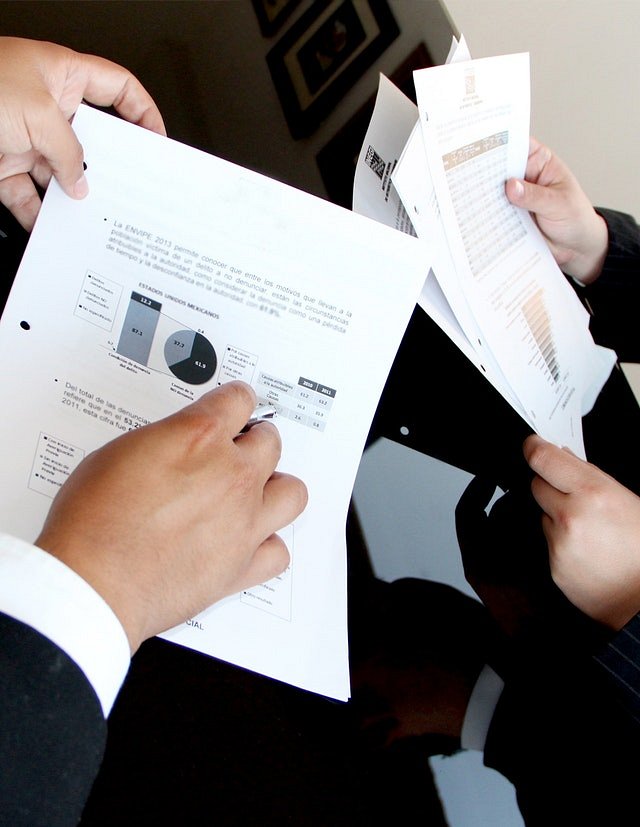 Koszty ubezpieczenia oc przedsiębiorstwa w NiemczechBerufshaftpflichtversicherung oraz Betriebshaftpflichtversicherung to ubezpieczenia, które powinny zawierać odpowiednie klauzule. To dzięki nim, przedsiębiorca wykupujący polisę OC może mieć pewność, że jest odpowiednio chroniony przez Towarzystwo Ubezpieczeniowe. Ile może kosztować ubezpieczenie oc przedsiębiorstwa w Niemczech? Jest to kwestia zależna między innymi od zakresu ubezpieczenia na jakie się zdecydujemy ale również od Towarzystwa Ubezpieczeniowego, które oferuje daną ofertę. Warto zatem porównać kilka z nich, by wybrać tę, która odpowiada nam nie tylko w związku z budżetem jakim dysponujemy na zakup polisy ale także pod kątem zakresu ubezpieczenia. Nie umiesz samodzielnie porównać ofert? Zgłoś się zatem do sprawdzonej agencji, która zrobi to za Ciebie. Jedną z nich, która działa na rynku od lat jest firma ComVers, która współpracuje między innymi z Polakami.